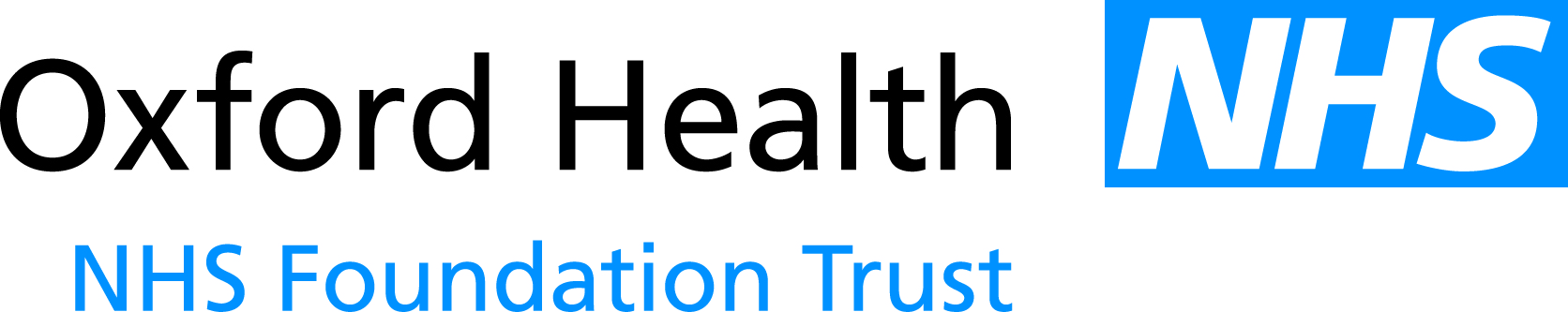 Report to the Meeting of the Oxford Health NHS Foundation Trust Board of Directors 26 June 2013Workforce Performance Report – May 2013For: Information The attached report shows the position on the workforce performance indicators as at the end of May 2013.  Turnover has remained stable over the last 2 months and is now marginally above target.  Staffing stability remains at 85.1%.  Overall Bank and Agency spend is below target although there are continuing areas of high spend in some areas.  NHSP performance continues to be low and agency spend is increasing. An options appraisal has been presented to the Executive team and further work has been requested.  Sessional usage is at 2.6% of spend.Sickness absence has increased gradually since September 2012 although there has been a slight decrease over the last couple of months. The top 3 reasons for absence continue to be anxiety and stress, colds and flu and musculo-skeletal complaints.RecommendationThe Board is asked to note the report for information.Author and Title: 	Jayne Halford, Deputy Director of HR Lead Executive Director:	Mike McEnaney, Director of Finance A risk assessment has been undertaken around the legal issues that this paper presents and there are no issues that need to be referred to the Trust Solicitors.This paper (including all appendices) has been assessed against the Freedom of Information Act and the following applies: [delete as appropriate]THIS PAPER MAY BE PUBLISHED UNDER FOI